PREFEITURA MUNICIPAL DE CARATINGA/MG - Extrato de Resultado – Pregão Presencial 102/2018. Objeto: aquisição de equipamentos, acessórios e suprimentos, para atender a demanda dos serviços de limpeza urbana e conservação do patrimônio público do Município de Caratinga. Vencedor com menor preço por item: L & V VAREJO ATACADO E SERVIÇO LTDA – ME: ITENS 01, 02, 03, 04, 05, 06, 07, 08, 09, 10, 11, 12, 13, 14, 15, 16, 17, 18, 19, 20, 21, 22, 23, 24, 25, 26, 27, 28, 29, 30, 31, 32, 35, 36, 37, 38, 39, 40, 41, 43, 44, 45, 46, 47, 48, 49, 50, 51, 53, 54, 55, 56, 57, 58, 59, 60, 61, 62, 63, 64, 65, 66, 67, 68, 69, 70, 71, 72, 73, 74, 75, 76, 77, 78, 79, 80, 81, 84, 85, 87, 88, 89, 90, 91, 92, 93, 94, 95, 96, 98, 102, 104, 105, 106, 107, 108, 109, 110, 111, 117, 118, 119, 120, 121, 125, 126, 127, 128, 129, 131, 132, 133, 134, 135, 136, 137, 138, 139, 140, 146, 147 e 148. Valor global final: R$ 704.818.44 (setecentos e quatro mil e oitocentos e dezoito reais e quarenta e quatro centavos). ITENS FRACASSADOS: 33, 34, 42, 52, 82, 83, 86, 97, 99, 100, 101, 103, 112, 113, 114, 115, 116, 122, 123, 124, 130, 141, 142, 143, 144, 145 e 149.  Caratinga/MG, 13 de novembro de 2018. Bruno César Veríssimo Gomes – Pregoeiro.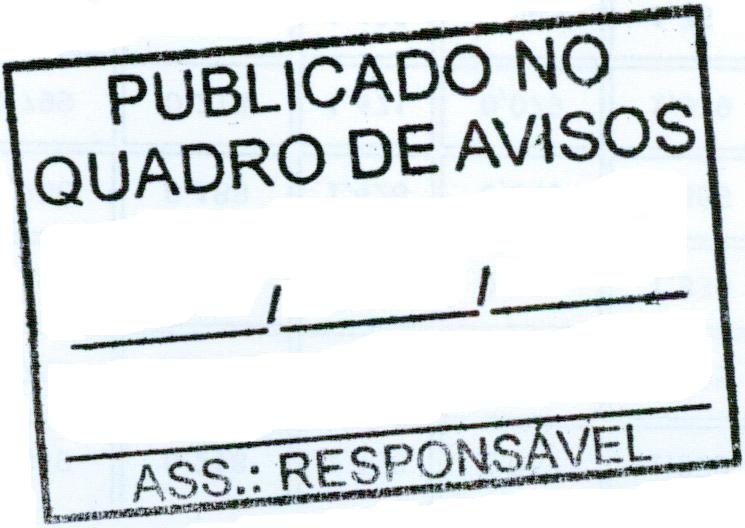 